KAZALO:Osnovne informacije	4Glavno mesto	4Zastava	5Gospodarstvo	5Ottawa	5Quebec	6Toronto	6Šport	6Rastlinstvo in živalstvo	6Zakonodaja	7Sodstvo	7Obrožene sile	7Rudarstvo	7Gozdarstvo	7Ribištvo	7Turizem	8Naravne in kulturne znamenitosti	8Zgodovina	8Podnebje	9Naravna območja	91.Apalači	92.Velika jezera,nižavje svetega Lawrenca	93.Kanadski ščit	104.Veliko nižavje	105. Kanadske kordiljere	106.kanadsko arktično otočje	10Gorovja	10Jezera	12Reke	12Zanimivosti	12Viri:	13KAZALO SLIK:Slika 1:Kanadska zastava	5Slika 2:Hokej	6Slika 3:Narodni park Banff	8Slika 4:Skalno gorovje	11KAZALO PREGLEDNICPreglednica 1: Verstvo v Kanadi	11KAZALO GRAFIKONOVGrafikon 1: Verstvo v Kanadi	11      Uradno ime: CanadaGlavno mesto: OttawaVelikost : 9 975 139 km2Št.prebivalcev: 27 300 000Jezik: angleščina, francoščinaVera: - katoličani (46%) 
          - protestanti (40%)Oblika vladavine: ustavna monarhijaDržavni poglavar: britanska kraljica, ki jo zastopa generalni     guvernerŠef vlade: ministrski predsednikUpravna razdelitev: 10 provinc, 2 teritorijaDenarna enota: kanadski dolarUvoz: vozila, kemikalije, stroji, računalnikiIzvoz: stroji, papir, les celuloza, žito, rude, naftaOsnovne informacijeKanada, zvezna država v Severni Ameriki, je druga največja država na svetu. Meri kar 9 970 610 kvadratnih kilometrov, ter jo po velikosti prekaša le Ruska Federacija. Za tako veliko državo pa število prebivalcev ni tako visoko - teh je "le" nekaj več kot 30 milijonov. Vzrok tako malemu številu pa je gotovo pojav polarnega podnebja, ki se že kaže na severu države.  Za življenje v takih pogojih pa se jih ne odloči prav veliko, saj jih največ živi v večjih mestih. Da je velika, se kaže tudi v tem, da ima 6 časovnih pasov.Upravno se deli na 10 provinc, ter 3 teritorije. Laskavi naslov "glavno mesto" si je pridobila Ottawa, čeprav je po velikosti ter poseljenosti mest v državi šele na četrtem mestu. Na prvem pa se nahaja Toronto, v katerem živi kar 2,400.000 ljudi.V Kanadi  sta priznana 2 uradna jezika: angleščina in francoščina. Na čelu države je britanska kraljica (trenutno Elizabeta II), sicer pa vlogo predsednika več ali manj opravlja premier Jean Chretien, ter guvernerka Adrienne Clarkson.Zaščitni znak države je prav gotovo javorjev list, saj se med drugim nahaja tudi na državni zastavi. Poleg tega pa je prvi simbol Kanade bober. Na področju športa pa je hokej že nekaj tradicionalnega.Kanada je država, polna najrazličnejših geoloških ureditev, podnebij in ekoloških sistemov. Ima deževni gozd, obširne prerije, listnatih gozdov, tundre,... V Kanadi je več jezer ter raznih rek kot v katerikoli drugi državi. Prav njena raznolikost pa vsako leto privabi milijone turistov.Ima tudi strateško globalno pomembno lokacijo, saj leži na območju, od koder je najkrajša pot do katerekoli točke na celem svetu. Prav zaradi tega razloga čez Kanado leti večina interkontinentalnih letalskih poletov.Glavno mestoGlavno mesto Kanade je Ottawa iz province Ontario, čeprav tudi ni največje. Naslov največjega mesta častno pripada Torontu, v katerem živi tudi največ prebivalcev – kar 2,400.000, medtem ko jih v Ottawi živi le nekaj več kot 700.000. Preden je  postala prestolnica Kanade, je bila drvarsko naselje. Leta 1857 pa je kravljica Viktorija odločila, da bo glavno mesto kanade in tako izločila Toronto in Montreal v boju za uveljavitev v svetu. 1859 so začeli graditi parlament in upravna poslopja, šele leta 67 so pa jo potrdili na prestolnico nove zvezne države. Danes je Ottawa politično in kulturno središče države, število prebivalcev pa se je povzpelo že nad 700.000. ZastavaKanadska zastava ni že od nekdaj takšna kot je danes. Svojemu namenu je začela služiti šele 15. februarja 1965  po odobravi kraljice Elizabete II. Zastava je sestavljena iz dveh rdečih pasov na obeh straneh zastave in pasom bele barve v sredini. Sredi zastave, v sredini belega pasu pa se nahaja javorjev list z 11 ostrinami. Pred tem so uporabljali zastavo Združenega kraljestva - Anglije.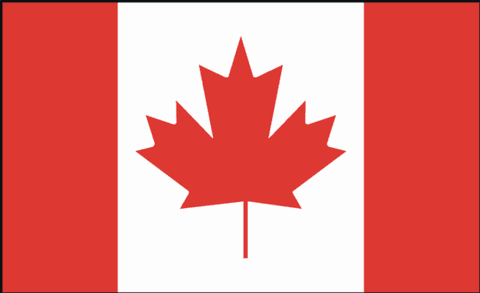 Slika 1:Kanadska zastavaGospodarstvoKanada pripada skupini sedmih gospodarsko najbolj razvitih držav na svetu..Rudarstvo je eden od stebrov kanadskega gospodarstva.Pridobivajo nikelj, železo, baker, uran, cink, zlato, srebro...Domača predelovalna industrija lahko predela le del teh zakladov, zato je Kanada ena najpomembnejših izvoznic surovin. Gozdarstvo temelji na dozdevno neizčrpnih zalogah lesa. Gozdovi pokrivajo 3.2milijona kvadratnih kilometrov dežele, zato je zelo razvita papirna industrija in proizvodnja celuloze.Kanada je ena najpomembnejših svetovnih izvoznic hrane. Ribištvo je ena zelo pomembna  dejavnost v obalnih naseljih na atlantski strani. Kanada ima največje sladkovodne površine na svetu. V njih je zelo razširjen športni ribolov.Današnja Kanada je ena najnaprednejših držav, tudi na področju visoke tehnologije. Zlasti telekomunikacij in električne industrije in naravna bogastva niso več edini vir razvoja in uspeha. Raznolikost in lepoto Kanade bomo najhitreje začutili, če se odločimo za potovanje z čez celinsko železnico, ki je opremljena s posebnim panoramskim vagonom s kupolo, iz katere se odpira čudovit razgled na vse strani. Številni narodni parki in naravni rezervati so kot nalašč za vse dejavnosti na prostem, od taborjenja in pešačenja, smučanja, vožnje s kanuji in splavi po divjih hudournikih, od ribolova in jahanja. V Kanadi je 27 narodnih parkov. Vlada in province si prizadevajo, da bi čim bolj olajšali dostop do vseh naravnih parkov in tako omogočili, da bi čim več domačih in tujih turistov uživalo v njihovih naravnih lepotah. Za turizem so zanimiva tudi kanadska mesta:Ottawa glavno mesto se ponaša z bogatimi muzeji in čudovito narodno galerijo. QuebecNajstarejše mesto v Kanadi, ustanovljeno leta 1608. Stara utrdba, citadela, cerkve, umetniška četrt in sloviti karneval, ki je vsako leto februarja in privablja na tisoče turistov. Torontose ponaša z najvišjo prosto stoječo stavbo na svetu. To je 553,33 metra visok tv in radijski stolp.ŠportZa plavanje, hokej, smučanje, baseball, tenis, košarko, ribolov, pohajkovanje in golf bi lahko rekli, da so najbolj priljubljeni športi v Kanadi. Sicer pa sta kanadska nacionalna športa hokej ter lacrosse (po slovensko: polo). 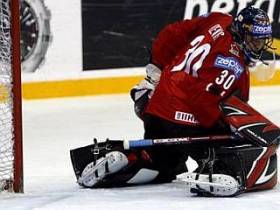 Slika 2:HokejRastlinstvo in živalstvoRastlinstvo celotnega severnega dela Kanade je predvsem subarktično in arktično. Pojavlja se že tundra. Sicer pa v prenekaterih delih rastlinstva skorajda ni, kot na primer na stalno zamrznjenih tleh - permafrostu.V Kanadi lahko najdemo veliko različnih vrst dreves, od tistih najmanjših, pa do tistih največjih. Nekatere vrste so značilne samo za Kanado. V severnem predelu najdemo borealni gozd, za katerega sta značilna smreke, topoli. V nekaterih drugih gozdovih pa se veselo bohoti bor.Kanadske živali se le malo razlikujejo od tistih iz severne Evrope.  Poznanih je veliko vrst podlasic. Na tem območju lahko najdemo črnega medveda, rjavega medveda, rise, dihurje, volkove, kojote, lisice, lose, jelene,... Znan pa je tudi medved grizli. Za severni del države je značilen polarni medved, za Britansko Kolumbijo puma, za celotno Kanado pa bober. Kanada ima široko paleto različnih vrst ptic in rib. Najpomembnejša ptica je prav gotovo Kanadska gos, ki je v Kanadi najbolj znana.Sicer pa zanimivost Kanade predstavljajo predvsem kiti najrazličnejših vrst (priljubljene orke, beluge,...) in najrazličnejših oblik in barv ter tjuljni in mroži. V tamkajšnjih rekah pa najdemo tudi vidre in lososiZakonodajaIzvršilna oblast je uradno še vedno v rokah britankse monarhije, ki jo zastopa generalni guverner. Ustavodajna oblast pa ima kanadski parlament, ki se deli na poslansko zbornico(spodnji dom) katero sestavalja 282 poslancev, izvoljenih za 5 let in senat, s 104 člani, ki jih imenuje generalni guverner. Parlament pripravlja zakone, ki jih podpisuje generalni guverner.Ministrskega predsednika izbere navadno večinska straka, ki ima v spodnjem domu največ sedežev. Formalno je sicer svetovalec britanskega monarha, v resnici pa upravlja državne posle povsem suvereno. Upravni sistem 10 kanadskih provnic je podoben zveznemu, le da parlamenti nimajo senatov. Sever države, ki je razdeljen na 2 teritorija(severozahodni in jukonski), pa sta neposredno podrejena zvezni vladi in parlamentu. Upravljata pa ju imenovana komisarja ter posvetovalna sveta.V Kanadi obstajajo 3 glavne stranke. Najpomembnejši stranki na zvezni ravni sta liberalna(vodilna od druge svetovne vojen so 1984) in konzervativna(vodilna od leta 84 dalje). Kasneje je nastala se stranka CCF, ki se je preimenovala v Novo demokratsko stranko. Podpirajo jo večinoma zahodni Kanadačani in mladina.SodstvoKanadi se nahajata 2 vrsti sodišč, vrhovno sodišče, ki pokriva celotno državo ter provincijska sodišča, ki skrbijo za reševalje lokanih zadev in sporov. Poleg teh dveh sodišč imajo se posebna sodišča: preiskovalno komisijo za davčne zadeve, prizivno komisijo za vprašanja priseljencev.Obrožene sile V Kanadi se pojavlja prostovoljno služenje vojaškega roka. Vojska se deli na kopensko (22.500),  mornarico (10.000) in letalstvo (23.100).RudarstvoRudarstvo je eden od stebrov kanadskega gospodarstva.Pridobivajo nikelj, železo, baker, uran, cink, zlato, srebro…Domača predelovalna industrija lahko predela le del teh zakladov,zato je Kanada ena najpomembnejših izvoznic surovin.  Leta 1947so v Alberti odkrili nafto in je ta postala središče naftne industrije.Nafto so odkrili tudi na Arktiki in Novi Fundlandiji.GozdarstvoGozdarstvo temelji na dozdevno neizčrpnih zalogah lesa. Gozdovipokrivajo 3.2 milijona kvadratnih kilometrov dežele, zato je zelorazvita papirna industrija in proizvodnja celuloze.RibištvoRibištvo je postala pomembna panoga, ko se je v zvezno državo vključila  Nova Fundlandija. Za Novo Fundlandijo in druge obmorske province so ribe in ribji izdelki glavno izvozno blago.  Današnja Kanada je ena najnaprednejših držav, tudi na področju visoke tehnologije. Zlasti telekomunikacij in električne industrije in naravna bogastva niso več edini vir razvoja in uspeha.Najpomembnejši zunanjetrgovinski partnerji so ZDA, Evropa in Japonska.TurizemRaznolikost in lepoto Kanade bomo najhitreje začutili, če se odločimo za potovanje z čez celinsko železnico, ki je opremljenas posebnim panoramskim vagonom s kupolo, iz katere se odpira čudovit razgled na vse strani. Številni narodni parki in naravni rezervati so kot nalašč za vse dejavnosti na prostem, od taborjenja in pešačenja, smučanja, vožnje s kanuji in splavi po divjih hudournikih, od ribolova in jahanja. V Kanadi je 27 narodnih parkov. Vlada in province si prizadevajo, da bi čim bolj olajšali dostop do vseh naravnih parkov in tako omogočili, da bi čim več domačih in tujih turistov uživalo v njihovih naravnih lepotah. Za turizem so zanimiva tudi kanadska mesta:Naravne in kulturne znamenitostiBanff- narodni park, najstarejši v Kanadi (6641 km² .Visokogorska pokrajina z ledeniki in jezeri.Jasper- narodni park na Vzhodn strani gorovja v alberti.Prav tako z jezeri in ledenikiNiagarski slapovi-dva slapa na reki Niagara. Na kanadski strani je 51 metrov visoki PotKvasti slap na Ameriški strani pa 54 metrov visok Ameriški slap. Loisbourg- manjše mesto na otoku Capebreton z mogočno francosko trdnjavo in ribiško naselbino 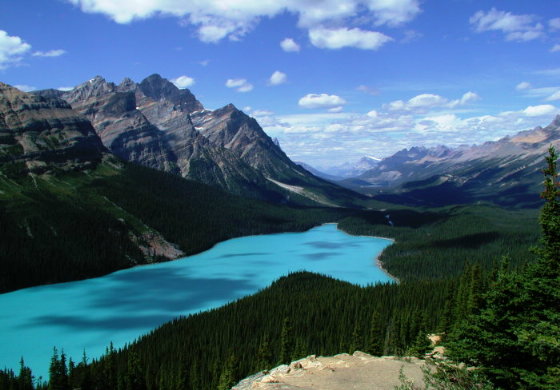 Slika 3:Narodni park BanffZgodovina Prvi ljudje, ki so poselili Kanado, so bili Indijanci ter tudi Eskimi, ki so prišli iz vzhodne Azije, čez Beringovo ožino. Preseljevanje se je končalo 10.000 let pred našim štetjem. Ob vsakem novu valu naseljevanja so se že obstoječe skupine pomaknile dlje proti jugu. Šele okoli leta 2000 pred našim štetjem so kot zadnji prišli Inuiti(Eskimi= jedci surovega mesa). Okoli leta 1000 je Leif Eriksson odkril obale Kanade (Labrador, Nova Scotia). Vendar pa se je prava zgodovina belcev začela šele leta 1497, ko je Italijan John Cabot v službi kralja Anglije, Henrija VII odkril Novo Fundlandijo (New Foundland). Leta 1534 so jo zavzeli Francozi ter si jo podredili. Vendar pa so jo morali že leta 1763 odstopiti Angležem. Leta 1840 je dobila parlamentarno samoupravo ter se leta 1867 združila z Novo Škotsko in Novim Brunswickom v skupno državo. Ker so jo osvojili Angleži, je tudi jasno, da je na čelu države britanska kraljica - ta kraljuje Kanadi še danes.Kanada, kakrnšno poznamo danes, obstaja šele od leta 1949, ko se je Nova Fundlandija priključila h Kanadski federaciji.Venomer pa so jo tudi pestila razna nasprotja med angleškogovorečimi in francoskogovorečimi, ki v provinci Quebec še vedno niso razrešena.Podnebje V tej veliki državi je ogromno podnebnih različic, od stalno zamrznjenih površin s polarnim podnebjem, pa do razkošnega rastlinstva na zahodni obali British Columbie s toplejšim podnebjem. Območja, ki ležijo na jugu države, uživajo vse štiri letne čase, saj je podnebje tipično kontinentalno - zelo hladne zime ter vroča poletja. Tukaj lahko dnevna temperatura poleti znaša kar 35°C ali več, pozimi pa niso nič nenavadne temperature, ki padejo do -25°C. Celotna Kanada, razen zahodne obale, ima pozimi povprečne temperature pod 0 in nepretrgano snežno odejo.Kraji, najbolj oddaljeni od oceanov so najbolj mrzli. Najnižja temperatura do sedaj je bila izmerjena  v teritoriju Yukon, živo srebro pa se je spustilo kar 63°C pod ničlo. V juliju pa so ti kraji najbolj vroči. Najvišja temperatura kadarkoli izmerjena pa je bila 46°C in je bila izmerjena na jugu Alberte.Na pacifiški obali pade največ padavin. Zaradi orografskih padavin pade na tem območju letno kar 2450 mm padavin. Najmanj padavin pa pade na severu, kjer višina dežja le redko doseže 36mm letno.Naravna območjaV Kanadi je razločnih šest osnovnih oblikovanosti površja. Tako poznamo Veliko nižavje, Kanadske kordiliere, Kanadsko arktično otočje, Velika jezera in nižine svetega Lawrencea, Kanadski ščit, ter regijo Appalačev.1. ApalačiH Kanadi spada le severni del Apalaškega gorovja. Apalači so strao gorovje, ki so ga obrusili ledeniki, ter ga pokriva pas listavcev. Apalači zavzemajo območje Novofundlandskih otokov, Nova Scotia, New Brunswick, otoke princa Edwarda in del Quebeca. Ta regija je nekakšen podaljšek enako imenovanega gorskega sistema in Atlantskega obalnega nižavja.2. Velika jezera, nižavje svetega LawrencaKljub temu da je to majhno območje, v njem najdemo srce kanadskega gospodarstva. Rodovitna tla te nižine so obdelovali že Indijanci. Na tem območju teče reka svetega Lowrenca (glavna cesta Kanade), ob kateri sta nastali največji mesti, Toronto in Montreal. Tukaj najdemo večino predelovanle industrije in nekaj najrodovitnejše prsti. Značilnost tega območja je pas brezovih in javorovih gozdov (javorov sirup). Žal, je kisli dež začel uničevati tudi ta mogočna drevesa.To območje se pojavlja v nižini, ki vključuje južni Quebec in Ontario. Regija ima najbolj razsežno kmetijsko območje v vzhodni in srednji Kanadi. 3. Kanadski ščitJe eden najstarejših gorskih masivovo na našem planetu. V milijonih so ga ledeniki rajedli in obruili, tako da so danes ostali le se nizki granitni driči. Prav zaradi tega je na tem območju veliko moren, s številinimi jezeri. To območje kmetijstvu ni naklonjeno, saj je plast zemlje izredno tanka. Od leta 1880 je to območje postalo kanadska zakladnica, saj so odkrili bogata nahajališča železove rude, niklja in kobalta. Čezenj se razprostira 1500 km širok pas iglastih gozdov.  Kanadski ščit je največja regija v Kanadi, saj se razprostira na ogromni površini. Sestavlja jo starodavni granitni kamen ter je redko pokrita z rodovitno prstjo, sicer pa je"razjedana in izpirana" od najrazličnejših glacialnih pojavov, ki so na tem območju precej pogosti. Razpozteza se čez celoten Labrador, del Quebeca, severni Ontario, Manitobo, Nunavut, ter del Severnozahodnih teritorijev. 4. Veliko nižavje  Vanj spada prostrani svet valovite travnate stepe, z gozdovi na severu. Na rodovitni čni zemlji, ki je nastala kot posledica odlaganja sedimentov, uspevajo vse vrste žit. Tukaj se skrivajo bogata nahajališča premoga, zemeljskega plina in surove nafte. Na zahodu se konča ob Kanadskem ščitu, sicer pa se nadaljuje do Velikih nižin v ZDA. Pri ameriški meji se razprostira približno 1300 kilometrov široko, kasneje se zoži, potem pa spet razširi. Vključuje del Britanske Kolumbije, skoraj celotno Alberto, južno polovico Saskatchewana ter manjši del Manitobe.5. Kanadske kordiljereKanadske kordiljere zavzemajo gorovje zahodno od Velikega nižavja, ki se razprostira na zahodu od ameriške meje so Aljaske. Vključujejo del Alberte, Britanske Kolumbije, ter še nekaterih provinc. Vzhodni del območja sestoji iz tako imenovanega Skalnega gorovja, v katerem je kar deset vrhov višjih od 3500 metrov.Sistem Kodriljer se deli v več vzporednih gorskih verig, ki jih ločujejo visoke planote, kotline ali globoke soteske. Gorske verige potekajo od severa proti jugu in s tem prečno na smer glavnih pacifiških zahodnih vetrov, kar vpliva na podnebje. Vlažne zračne gmote se ustavijo ob gorovju in skodaj ne dosežejo območja prerij.V Kordiljerah je kar nekaj gora višjih od 5000 metrov, najvišja pa je Mount Logan, ki je visoka kar 5959 metrov.6. kanadsko arktično otočjeOtočje je zbirka otokov, severno od zaliva Hudson Bay ter so nad Arktičnim krogom, kar pomeni, da prevladuje predvsem nekakšno polarno podnebje. Na tem območju ni niti enega drevesa, saj ga 10 mesecev v letu pokriva sneg. Kljub bogatim nahališčem nafte in plina,je to območje redko izkoriščeno zaradi velikih proizvodnih in transportnih stroškov.GorovjaKanadski teren vključuje tudi vrsto visokih gor ter različnih gorovij. Tako lahko na zahodu najdemo znano Skalnato gorovje (Rocky mountains), obrežna gorovja ter gorovja Mackenzie, na severu se bohoti gora St. Elias ter Pelly gorovje, vzhod pa zaznamujejo Apalači (Appalachians), Torngats in Laurentians.Najvišja gora v Kanadi je gora Mount Logan v Yukonu s kar 6050 metrov nadmorske višine.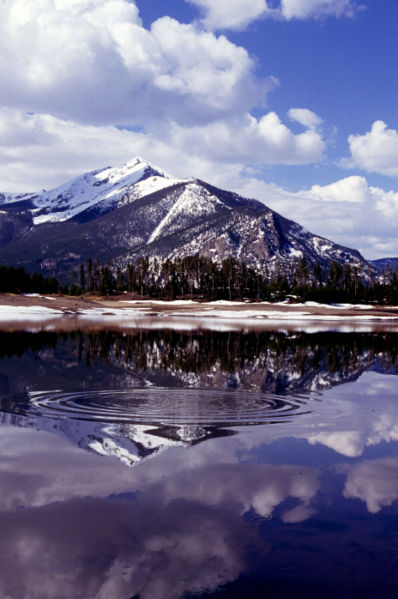 Slika 4:Skalno gorovjePreglednica 1: Verstvo v KanadiGrafikon 1: Verstvo v KanadiJezeraV Kanadi je okoli 2.000.000 jezer, ki skupaj pokrivajo približno 7,6% celotne površine države. Znana jezera v Kanadi so Huron, Veliki medved (Great Bear), Superior, Veliki suženj (Great Slave), Winnipeg, Erie in Ontario, ob katerem leži tudi največje mesto - Toronto.Največji jezeri v državi so Jezera Superior s kar 82 100 kvadratnih kilometrov, ter Huron z  59 600 kvadratnih kilometrov. Vendar pa ti dve jezeri zavzemata tudi del Amerike, zato za največje jezero v Kanadi jemljemo jezero Veliki medved (Great Bear), ki zavzema kar 31 790 kvadratnih kilometrov. Po velikosti mu je tik za petami jezero Veliki suženj (Great Slave) z 28 590 kvadratnih kilometrov.RekeNajbolj pomembna reka v Kanadi je prav gotovo reka St. Lawrence (3058 kilometrov), saj predstavlja morsko pot za ladje od Velikih jezer pa vse do Atlantskega oceana. Rodovitno dolino te reke so izdolbli mogočni ledeniki, ki so med zadnjo ledeno dobo pokrivali Kanado. V tej dolini, ki je bila prvo naseljeno območje, zraste tudi večina kmetijskih pridelkov. Zgornji tok je posejan z več kot 1.700 otočki. Pri Montrealu se zliva vanj največji pritok, reka Ottawa. Od Quebeca naprej pa se reka ob svojem ustju v zalivu svetega Lowvrenca razširi in doseže 145 km. Reka je predstavljala tudi pomembno vlogo pri samem odkrivanju in raziskovanju države v preteklosti. Sicer pa je najdaljša reka reka Mackenzie, ki teče 4241 kilometrov čez severnozahodne teritorije. Poleg tega, da je najdaljša v državi, je tudi ena izmed najdaljših rek na svetu. Pomembni sta tudi reki Saskatchewan in Fraser.Zanimivosti  Kanada je tako velika, da ima kar 6 časovnih pasov   ima izredno majhno poseljenost, saj na enem kvadratnem     kilometru živijo približno le trije prebivalci   na vzhodnem delu države, natančneje v Torontu, stoji CN TOWER, ki je s svojimi 553,3 metri najvišja samostoječa zgradba na svetu  SOUTH YOUNG je najdaljša ulica na svetu, dolga kar 1,900.5 kilometrov, ki jo najdemo v Torontu  Kanada ima najdaljši pokriti most, katerega dolžina je kar 390 metrov  ima najdaljšo obalno linijo, ki se razteza kar 243 792 kilometrov v dolžino  ima najdaljšo državno cesto, katere ime si je s 7821 kilometri pridobila TRANS CANADA HIGHWAY, razprostirajoča se čez celotno Kanado za zadovoljstvo vseh državljanov je poskrbljeno s tem, da lahko vsak državljan pošlje kakršnokoli pismo na parlament brez da bi plačal poštnino Stvarno kazalo:AApalači, 11BBanff, 10JJezera, 14KKanadski, 13Kanadski ščit, 12MMontreal, 14NNiagarski slapovi, 10OOttawa, 14SSkalnato gorovje, 13TTurizem, 10Viri:Dr. Žnideršič M.Družinska enciklopedija guinness,Ljubljana,Slovenska knjiga,1996Internet:http://www.google.com/kanadahttp://www.google.si/zastavehttp://www.google.si/gorovjehttp://www.google.si/apalačiKatoličaniProtestantiJudovstvoIslamBudizem56%7%17%8%12%